Chapter 9 Learning Guide – DevelopmentKey Issue 1 – Why Does Development Vary Among Countries?Pgs. 272 - 281Define Development:Define More Developed Country (MDC):Define Less Developed Country (LDC):What four factors does the UN consider when determining a country’s level of development, its HDI (Human Development Index)?Economic Indicators of DevelopmentWhat is gross domestic product (GDP)?What is the annual per capita GDP in an MDC?  In an LDC?What has been happening to the gap between MDCs and LDCs in terms of GDP?Explain this statement:  “Per capita GDP measures average (mean) wealth, not its distribution.”What types of jobs comprise the primary sector or an economy?  secondary sector?  tertiary sector?How is the percent of workers in agriculture different in LDCs and MDCs?Within MDCs, what is the trend (increasing or decreasing) for each of the sectors?Define each of the following related terms.Productivity:Value Added:What three “consumer goods” are considered to be particularly good indicators of development?What is the ratio of people to these types of goods in a typical MDC?  In a typical LDC?The people in LDCs who do have access to consumer goods are usually concentrated in what regions?Define literacy rate:What is the literacy rate in MDCs?  LDCs?Demographic Indicators of DevelopmentIndicate the statistic for each of the following demographic characteristics.Chapter 9 Learning Guide – DevelopmentKey Issue 2 – Where Are More & Less Developed Countries Located?Pgs. 281 – 288As you read the text, identify the average HDI (Human Development Index) for each region in the left column and make any necessary notes regarding the level of development in the region in the right column.Chapter 9 Learning Guide – DevelopmentKey Issue 3 – Where Does Level of Development Vary By Gender?Pgs. 288 – 294Define Gender-Related Development Index:Define Gender Empowerment Measure:Gender-Related Development IndexThe GDI considers what four areas as it compares the situation of women to that of men in various countries?Where are the highest GDIs?Where are GDIs the lowest?Use Figures 9-18 thru 9-21 to answer #s 6 – 8.What is the average “income gap” between men and women in MDCs?Where is the largest gender disparity in education?Read the following statements regarding literacy and mark them as true or false.  If the statement is false, correct the statement to make it true.______  In MDCs literacy is universal among both men and women.______  In Latin America and Asia, literacy is universal among men, but rates are low for women.______  In Sub-Saharan Africa and the Middle East, female literacy is low, but it is slightly higher than that of men.In what sense is the “gender gap” actually greater in MDCs than in LDCs?Gender EmpowermentWhat does the GEM (Gender Empowerment Measure) measure?What two things are measured in order to calculate the GEM?Use Figures 9-22 thru 9-25 to answer #s 12 – 15.What types of barriers restrict women from obtaining professional and technical jobs?In what region do women comprise a larger part of national government than anywhere else in the world?What percentage of legislators there are women?What is that percentage in the United States?Chapter 9 Learning Guide – DevelopmentKey Issue 4 – Why Do Less Developed Countries Face Obstacles to Development?Pgs. 294 – 301Complete the chart below with notes from the text on two different models of development.Which of the two models for development has shown the most success?Mark each of the following statements, regarding the WTO, as true or false.  If false, correct the statement.______  The WTO was formed by countries that conduct the majority of international trade.______  The WTO seeks to increase import quotas and reduce import and export tariffs.______  The WTO seeks to eliminate restrictions on the flow of money between countries.______  Though it can hear accusations, the WTO cannot order remedies.Why have each of the following groups been critical of the WTO?Progressives:Conservatives:Define Foreign Direct Investment:What is a transnational corporation:In what regions are most transnational corporations headquartered?The flow of money in transnational corporations is not balanced.  This is true in TWO ways.  Explain.Who is making the primary investments in South America?  Asia?On the map, shade in RED the 3 countries/regions in which most transnational corporations are headquartered.  In BLUE, shade the 11 or 12 countries that have received the bulk of the money from transnationals.  Draw lines from outflow countries to inflow countries.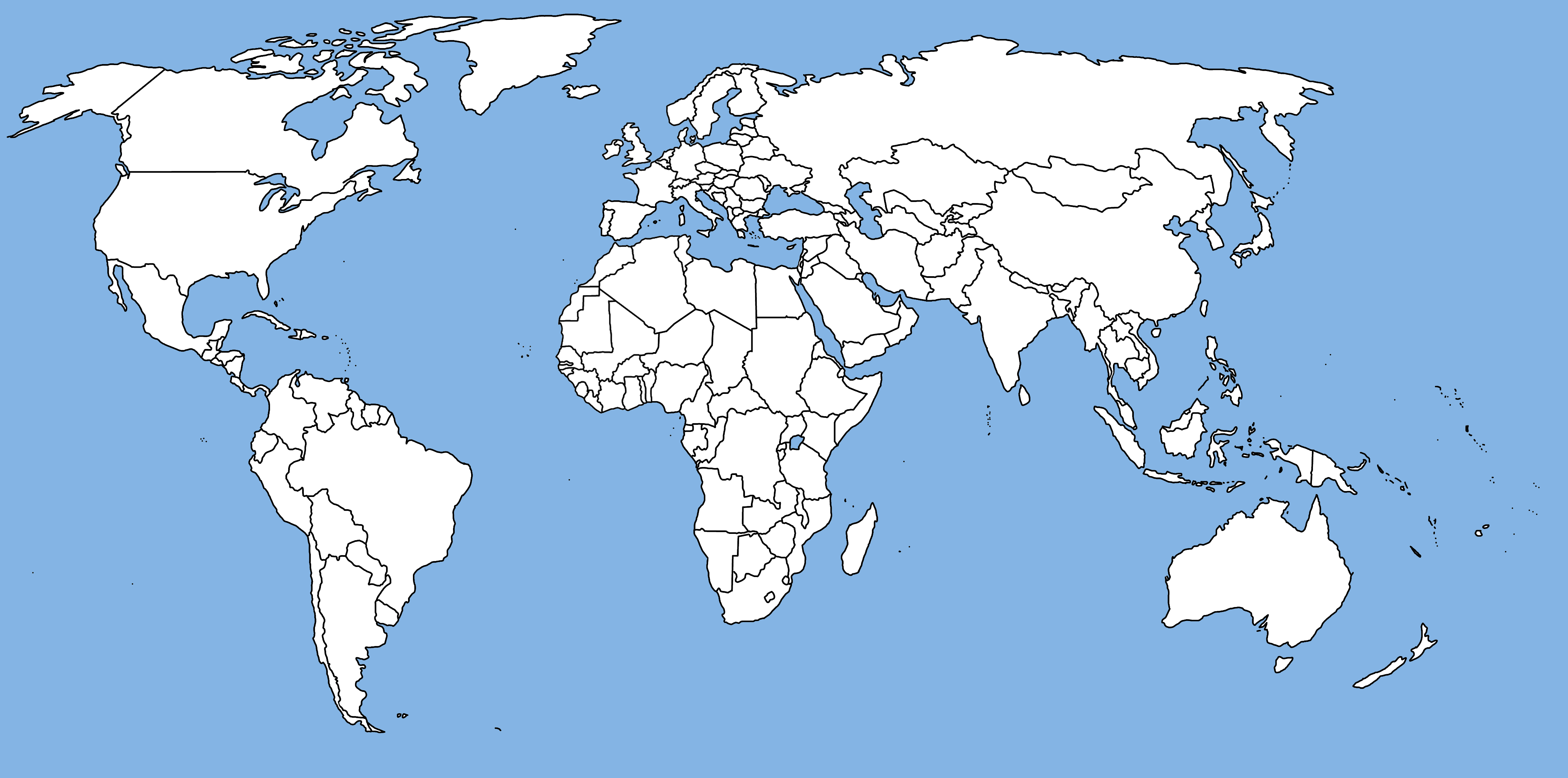 Financing DevelopmentWhat are the two principal ways in which LDCs obtain money to finance development?Identify the two main sources, both controlled by MDCs, of loans for LDCs.What is the THEORY behind using loans for infrastructure projects in LDCs?In REALITY, what has usually happened when loans have been used for these infrastructure projects?What are structural adjustment programs?Why is this unpopular with citizens in LDCs?Fair TradeDefine fair trade:Chapter 9 Learning Guide – DevelopmentKey Issue 1 – Why Does Development Vary Among Countries?Pgs. 272 - 281Define Development:
Process of improving the material conditions of people through diffusion of knowledge & technologyDefine More Developed Country (MDC):
Country that has progressed relatively far along the continuum of developmentDefine Less Developed Country (LDC):
Country that is in the early stage process of economic developmentWhat four factors does the UN consider when determining a country’s level of development, its HDI (Human Development Index)?
Gross Domestic Product per capita; life expectancy; literacy rate; amount of educationEconomic Indicators of DevelopmentWhat is gross domestic product (GDP)?
Value of the total output of goods & services produced in a country during a yearWhat is the annual per capita GDP in an MDC?  In an LDC?
$30,000+; $3,000What has been happening to the gap between MDCs and LDCs in terms of GDP?
Gap is wideningExplain this statement:  “Per capita GDP measures average (mean) wealth, not its distribution.”
Meaning if only a few people receive most of GDP, then the standard of living for most is lower than the average figureWhat types of jobs comprise the primary sector or an economy?  secondary sector?  tertiary sector?
Primary – agriculture; Secondary – manufacturing; Tertiary - servicesHow is the percent of workers in agriculture different in LDCs and MDCs?
Greater in LDCs than in MDCsWithin MDCs, what is the trend (increasing or decreasing) for each of the sectors?
Primary – decreasing; Secondary – decreasing; Tertiary - increasingDefine each of the following related terms.Productivity:
Value of a particular product compared to the amount of labor needed to make itValue Added:
Gross value of the product less the costs of raw materials and energyWhat three “consumer goods” are considered to be particularly good indicators of development?
Cars, telephones & computersWhat is the ratio of people to these types of goods in a typical MDC?  In a typical LDC?
MDCs:  Cars – 400/100; Internet – 400/1000; Telephones – 800/1000
LDCs:  Cars – 20/1000; Internet – 100/1000; Telephones – 200/1000The people in LDCs who do have access to consumer goods are usually concentrated in what regions?
Urban areasDefine literacy rate:
Percentage of a country’s people who can read and writeWhat is the literacy rate in MDCs?  LDCs?
98% in MDCs & less than 60% in LDCsDemographic Indicators of DevelopmentIndicate the statistic for each of the following demographic characteristics.Chapter 9 Learning Guide – DevelopmentKey Issue 2 – Where Are More & Less Developed Countries Located?Pgs. 281 – 288As you read the text, identify the average HDI (Human Development Index) for each region in the left column and make any necessary notes regarding the level of development in the region in the right column.Chapter 9 Learning Guide – DevelopmentKey Issue 3 – Where Does Level of Development Vary By Gender?Pgs. 288 – 294Define Gender-Related Development Index:
Compares level of development of women with the development of both sexesDefine Gender Empowerment Measure:
Compares the ability of women and men to participate in economic & political decision makingGender-Related Development IndexThe GDI considers what four areas as it compares the situation of women to that of men in various countries?
1. Per capita female income as a percentage of per capita male income; 2. Number of females in school compared to number of males; 3. Percent of literate females compared to percent of literate males; 4. Life expectancy of females compared to malesWhere are the highest GDIs?
N. America, Western Europe, Australia & JapanWhere are GDIs the lowest?
Sub-Saharan AfricaUse Figures 9-18 thru 9-21 to answer #s 6 – 8.What is the average “income gap” between men and women in MDCs?
$12,000Where is the largest gender disparity in education?
Sub-Saharan AfricaRead the following statements regarding literacy and mark them as true or false.  If the statement is false, correct the statement to make it true.___T___  In MDCs literacy is universal among both men and women.___F___  In Latin America and Asia, literacy is universal among men, but rates are low for women.  
In Latin America and Asia, literacy is NOT universal among men, but rates are SIMILAR for women AND MEN.___F___  In Sub-Saharan Africa and the Middle East, female literacy is low, but it is slightly higher than that of men.
In Sub-Saharan Africa and the Middle East, female literacy is low, AND SUBSTANTIALLY LOWER THAN MALES.In what sense is the “gender gap” actually greater in MDCs than in LDCs?
Women live longer than men in MDCs than in LDCs.Gender EmpowermentWhat does the GEM (Gender Empowerment Measure) measure?
Ability of women to participate in the process of improving their statusWhat two things are measured in order to calculate the GEM?
1. Economic indicators – percentage of female income compared to males & percentage of professional and technical jobs held by females

2.  Political Indicators – percentage of administrative jobs held by females & percentage of females who are members of national governmentUse Figures 9-22 thru 9-25 to answer #s 12 – 15.What types of barriers restrict women from obtaining professional and technical jobs?
Cultural barriersIn what region do women comprise a larger part of national government than anywhere else in the world?
Northern EuropeWhat percentage of legislators there are women?
1/3rd of 33%What is that percentage in the United States?
15%Chapter 9 Learning Guide – DevelopmentKey Issue 4 – Why Do Less Developed Countries Face Obstacles to Development?Pgs. 294 – 301Complete the chart below with notes from the text on two different models of development.Which of the two models for development has shown the most success?
International Trade Model (Rostow’s Model)Mark each of the following statements, regarding the WTO, as true or false.  If false, correct the statement.___T___  The WTO was formed by countries that conduct the majority of international trade.___F___  The WTO seeks to increase import quotas and reduce import and export tariffs.
The WTO seeks to REDUCE/ELIMINATE import quotas and reduce import and export tariffs.___T___  The WTO seeks to eliminate restrictions on the flow of money between countries.___F___  Though it can hear accusations, the WTO cannot order remedies.
Though it can hear accusations, the WTO CAN order remedies.Why have each of the following groups been critical of the WTO?Progressives:
WTO is anti-democratic because decisions promote interests of large corporations and not the poorConservatives:
WTO compromises power & sovereignty of countries by changing taxes & lawsDefine Foreign Direct Investment:
Investment made by a foreign company in the economy of another countryWhat is a transnational corporation:
Company that invests & operated in countries other than where its headquarters are locatedIn what regions are most transnational corporations headquartered?
U.S. and EuropeThe flow of money in transnational corporations is not balanced.  This is true in TWO ways.  Explain.
1. Only 25% of foreign investment went from MDCs to LDCs; 
2. Money is not invested evenly among LDCs (most $ went to China)Who is making the primary investments in South America?  Asia?
Europe investing in South America
U.S. investing in AsiaOn the map, shade in RED the 2 countries in which most transnational corporations are headquartered.  In BLUE, shade the 11 or 12 countries that have received the bulk of the money from transnationals.  Draw lines from outflow countries to inflow countries.Financing DevelopmentWhat are the two principal ways in which LDCs obtain money to finance development?
1. Bank & international organization loans
2. Investment from transnational companiesIdentify the two main sources, both controlled by MDCs, of loans for LDCs.
World Bank & International Monetary FundWhat is the THEORY behind using loans for infrastructure projects in LDCs?
New infrastructure will make favorable conditions for domestic & foreign businesses to open and expandIn REALITY, what has usually happened when loans have been used for these infrastructure projects?
Projects are failures due to faulty engineering, infrastructure doesn’t attract investment & aid is stolen or squanderedWhat are structural adjustment programs?
LDCs economic goals, strategies for achieving objectives & external financing requirementsWhy is this unpopular with citizens in LDCs?
Poverty worsens; cuts in services that help poor; high unemployment; less support for those in needFair TradeDefine fair trade:
Products are made & traded according to standards that protect workers & small businesses in LDCsMDCLDCLife ExpectancyInfant Mortality RateNatural Increase RateCrude Birth RateHDINotes on DevelopmentNorth AmericaEuropeRussiaJapanOceaniaLatin AmericaEast AsiaSouthwest Asia & North AfricaSoutheast AsiaCentral AsiaSouth AsiaSub-Saharan AfricaAPPROACHES TO ECONOMIC DEVELOPMENTAPPROACHES TO ECONOMIC DEVELOPMENTSelf-Sufficiency ModelInternational Trade Approach
(Rostow’s Development Model)ElementsProblems & CriticismsSelf-SufficiencySelf-SufficiencyInternational Trade (Rostow’s)Case
StudiesIndia:Four Asian Dragons:Case
StudiesIndia:Arabian Peninsula States:MDCLDCLife Expectancy70s60sInfant Mortality Rate0.5% die6% dieNatural Increase Rate0.2% annually1.5% annuallyCrude Birth Rate12/1000 people23/1000 peopleHDINotes on DevelopmentNorth America.95- Ranked 13th in HDI- Top in GDP per capita & literacy rates but lower in life expectancy & education- World’s highest tertiary sector employment (health care, leisure, & financial services)- Leading food exporterEurope.93- European Union makes Europe world’s largest & richest market- Some eastern European countries lag in development making HDI lower than N. America- Dependent on international tradeRussia.73In 1990s, converted to market economyUnemployment increasedStandard in living declinedHDI declined from more than .90 in 1980s to .73 in 21st centuryJapan.96- Unfavorable ratio of population to resources making development remarkable- People work hard for low wages- Sells high quality high value products at low cost (electronics, cars, etc.)- Resources concentrated in education & trainingOceania.90- Plays important role in global economy due to mining (iron ore, lead, manganese, nickel)- Net exporters of foodLatin America.82- People more likely to live in urban areas than people in other LDCs- Coastal areas have high GDP- Development lower outside coastal areas- Economy closely linked to U.S., so global recession has hurt Latin Am.East Asia.77- Economy driven by China (world’s 2nd largest economy)- China – world’s most populous country, but far behind development of N. America & Europe- Manufacturing increasing export goods (DVD players, shoes, etc.)- Rapid development straining resources- Cheap workers- Partnership with Wal-MartSouthwest Asia & North Africa.74- Import most products- Possesses most of world’s petroleum- Large gap in per capita income between petroleum rich countries & those without- Islam conflicts with business practices in MDCs- Low literacy among women- Problem of promoting development without abandoning traditional cultural values- Resources used for military conflict instead of developmentSoutheast Asia.73- Most populous country – Indonesia- Intense tropical climate makes agriculture difficult- Development limited due to inhospitable environment- Rice main export of S.E. Asia- Textile manufacturing on the rise- Overall – economic growth has slowedCentral Asia.70- Countries that were part of Soviet Union and Iran & Afghanistan- Development high in Iran & Kazakhstan due to petroleum- Development low in other “stan” republics- Minerals & agricultural products are their economic resources
- Afghanistan (probably) one of world’s lowest HDIs but can’t be accurately measured due to war & conflictSouth Asia
.61- 2nd highest population- 2nd lowest per capita income- High population density with high natural increase rate- Unfavorable ratio of population to resources- Agricultural productivity dependent on climate- India – world’s 4th largest economy- Large service provider – help desks, customer service calls centers, credit card company call centersSub-Saharan Africa.51- Major source of minerals- Regional wealth is comparable to other LDCs- Least favorable prospect of development – high poverty, poor health, low education, highest NIR
- Landlocked states make shipping difficult- Development halted due to internal wars & political problems- Lack of capacity of land to feed populationAPPROACHES TO ECONOMIC DEVELOPMENTAPPROACHES TO ECONOMIC DEVELOPMENTSelf-Sufficiency ModelInternational Trade Approach
(Rostow’s Development Model)Elements- Spread investment as equally as possible across all sectors of economy in all regions- Modest but fair because all share benefits of development- Reducing poverty more important than encouraging a few to be wealthy- Helps fledgling businesses- Country sets 3 barriers: 1 – high import tariffs; 2 – fixing quotas to limit imports; 3 – requiring licenses to restrict legal importers- Promotes development & purchase of domestic product- Gov’t controlled businesses5 Stages of Development (each country in 1 of 5 stages)1. Traditional Society (not started development process yet)2. Preconditions for Takeoff (investment in new technology & infrastructure)3.  Takeoff (Rapid growth generated in limited economic activities & becomes productive and technologically advanced4.  Drive to Maturity (Modern technology begins to diffuse & industry grows & workers are more skilled)5.  Age of Mass Consumption (economy shifts from heavy industry to consumer goods)Problems & Criticisms1. Protection of inefficient businesses because no competition or pressure to keep up with technological changes & advancements2. Need for large bureaucracy (large administrative system encouraged abuse & corruption)1. Uneven resource distribution2. Increased dependence on MDCs3. Market declineSelf-SufficiencySelf-SufficiencyInternational Trade (Rostow’s)Case
StudiesIndia: effective use of barriers- To import to Indian, foreign companies had to obtain license (difficult to do)- India restricted quantity of imports- Heavily taxed imports- Indian companies discouraged from exporting- Gov’t controlled all aspects of business from manufacturing, subsidies & ownership of most service companiesFour Asian Dragons:  - Lacked natural resources- Concentrated on manufacturing goods (clothing & electronics)- Low labor cost allowed products to be sold cheap in MDCsCase
StudiesIndia: effective use of barriers- To import to Indian, foreign companies had to obtain license (difficult to do)- India restricted quantity of imports- Heavily taxed imports- Indian companies discouraged from exporting- Gov’t controlled all aspects of business from manufacturing, subsidies & ownership of most service companiesArabian Peninsula States:- Use of petroleum revenue to finance infrastructure projects- Diffusion of consumer goods affordable- Transformed from least developed to wealthiest of Arab nations